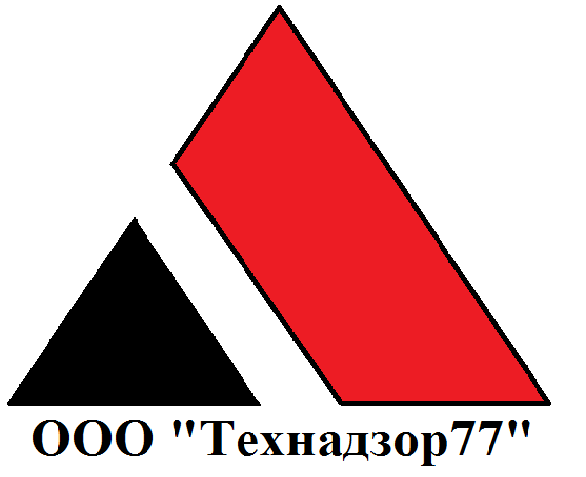 На объекте произведены работы:Техническое обследование объекта.Консультация заказчика по вопросам сметно-договорного характера. Встреча на объекте с заказчиком и подрядчиком.Подписание договора заказчика с подрядчиком.Утепление фасадов под штукатурку.Штукатурка фасадов.Проведенные контрольные мероприятия: Обследование объекта на наличие дефектов. Проверка договора на грамотность составления.Проверка сметной документации на соответствие рыночной цене.Визуальный контроль монтажа утеплителя.Визуально- измерительный контроль нанесение слоя штукатурки.Замечания: Отсутствует гидроизоляция на подпорной стенке.Дренаж засыпан не дренирующем грунтом. Клинкерная плитка смонтирована без сетки.По вертикали подпорной стены швы не промазаны, нет сетки, нет капельника.Природный камень на дорожках положен на щебень без бетонного основания. Нет температурных швов.Выводы: Бригада выполняет работы согласно проекта, консультируется по возникшим вопросам. Замечания устраняются в срок. Рекомендации:НетВыезды за отчетный период: 20.08.201624.08.201603.09.2016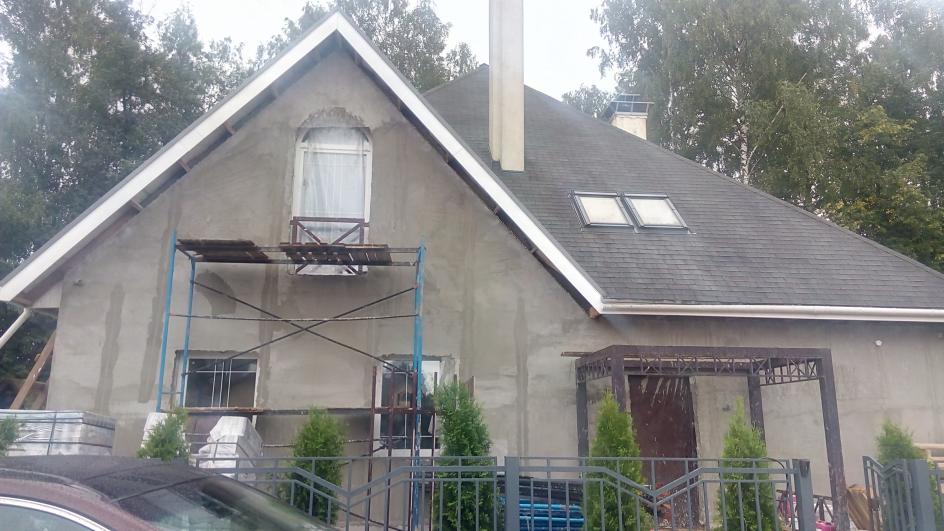 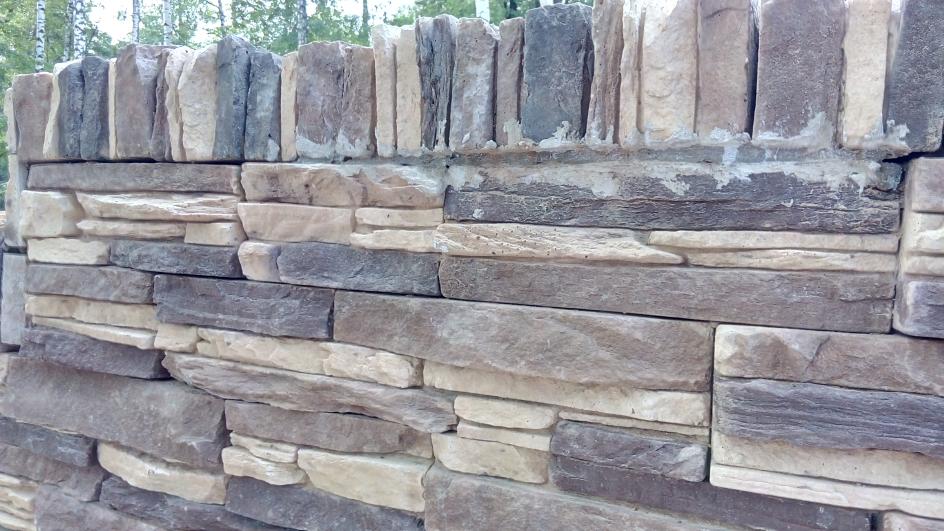 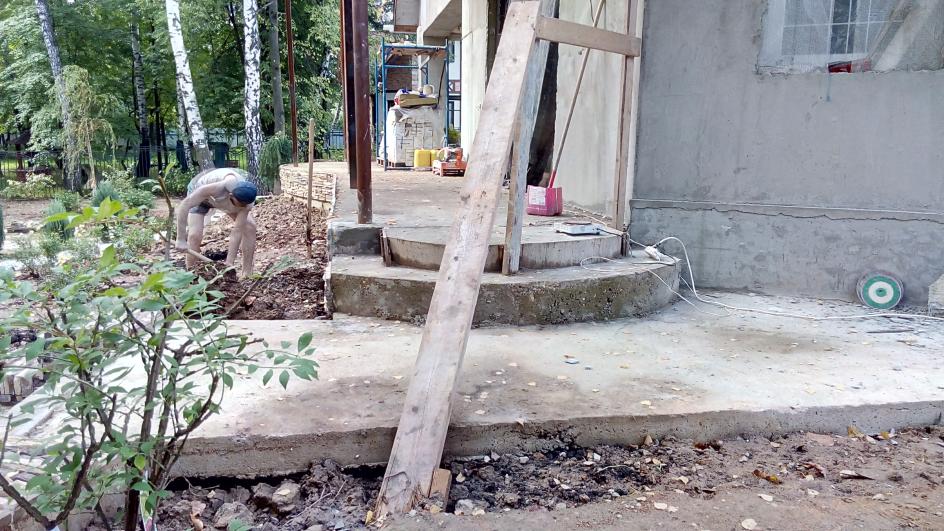 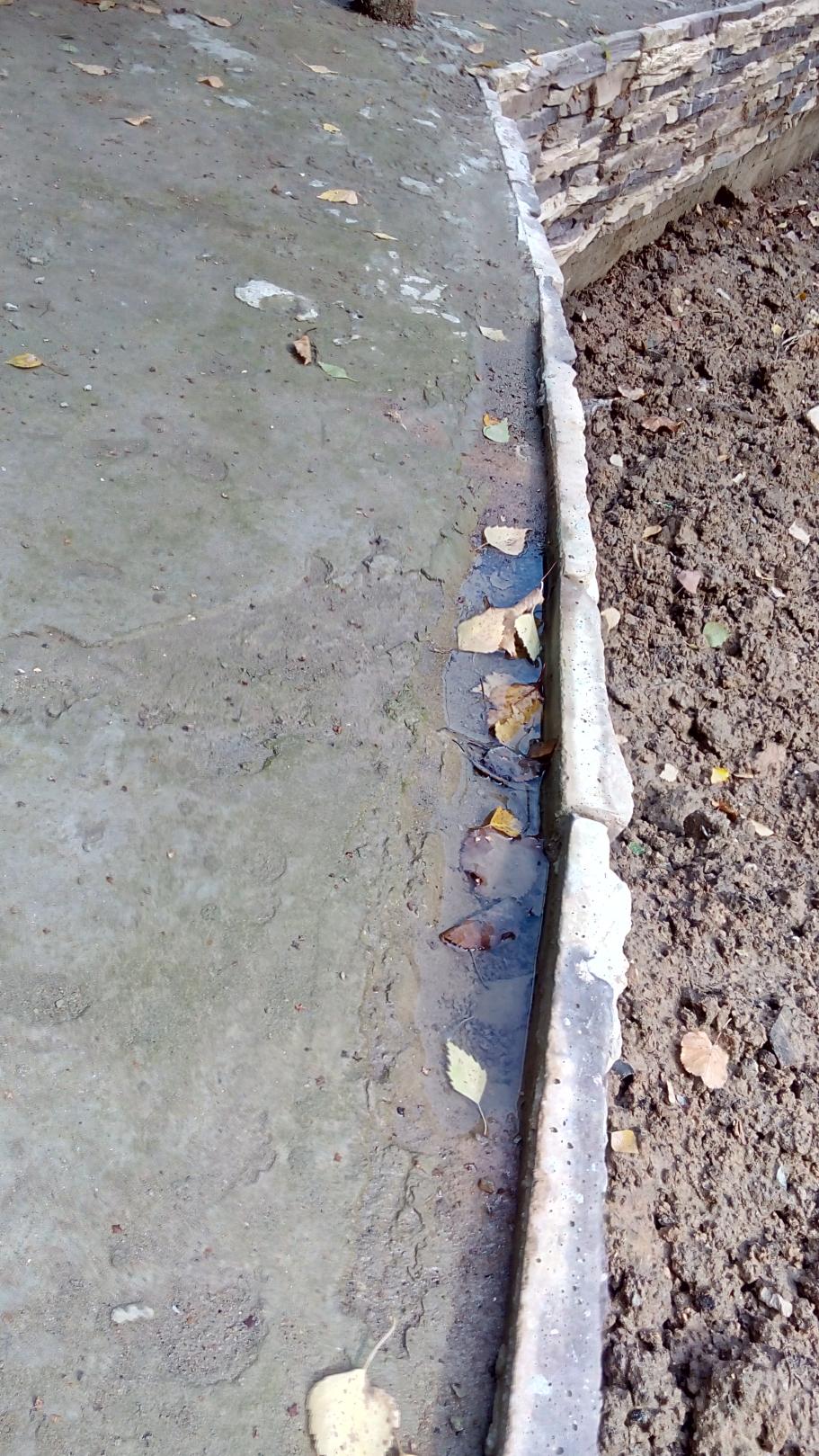 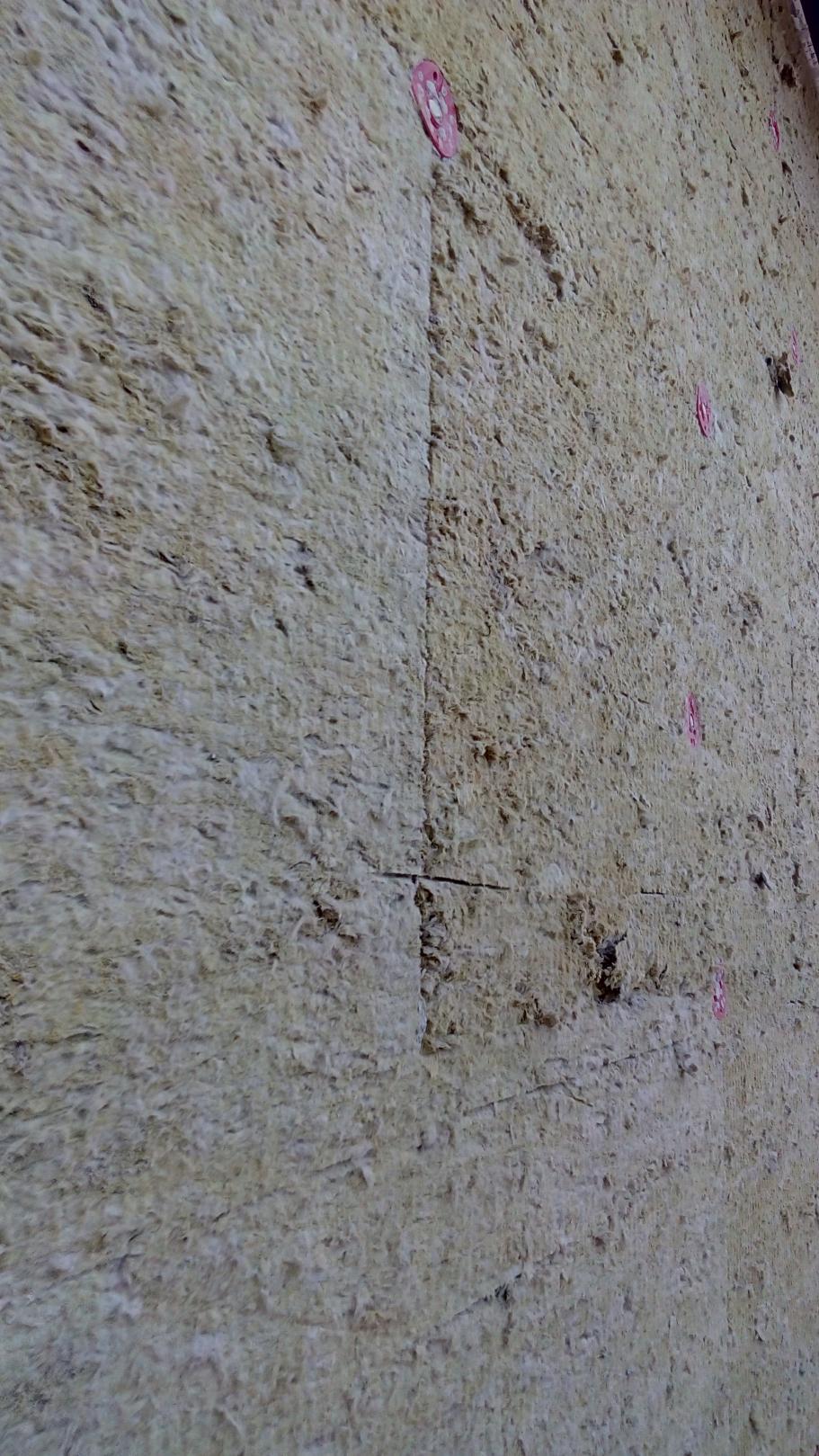 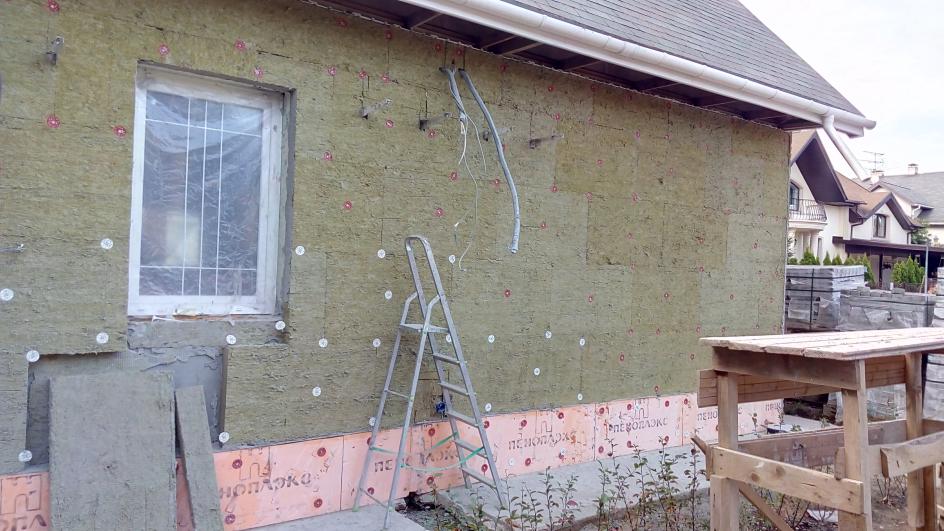 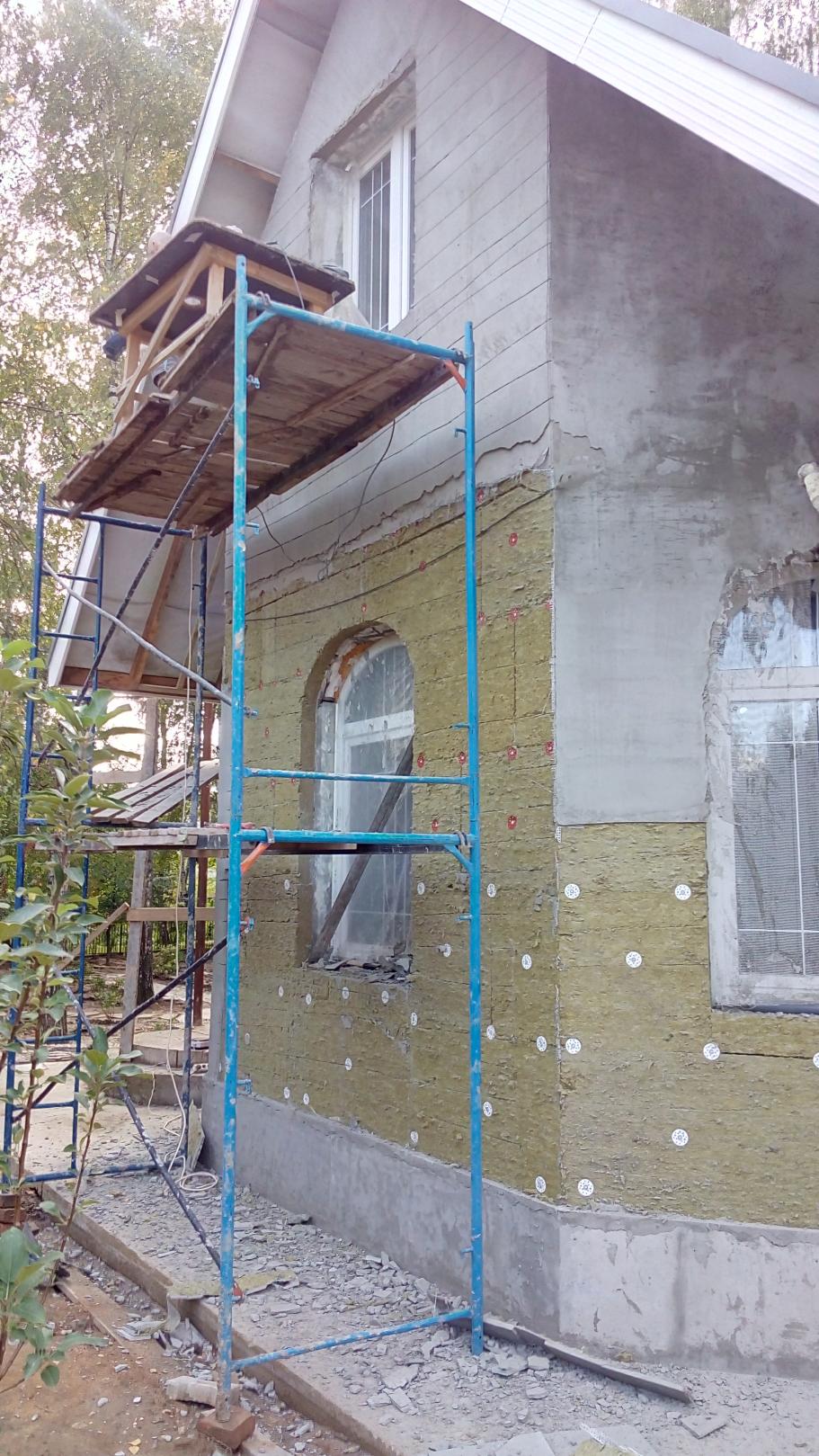 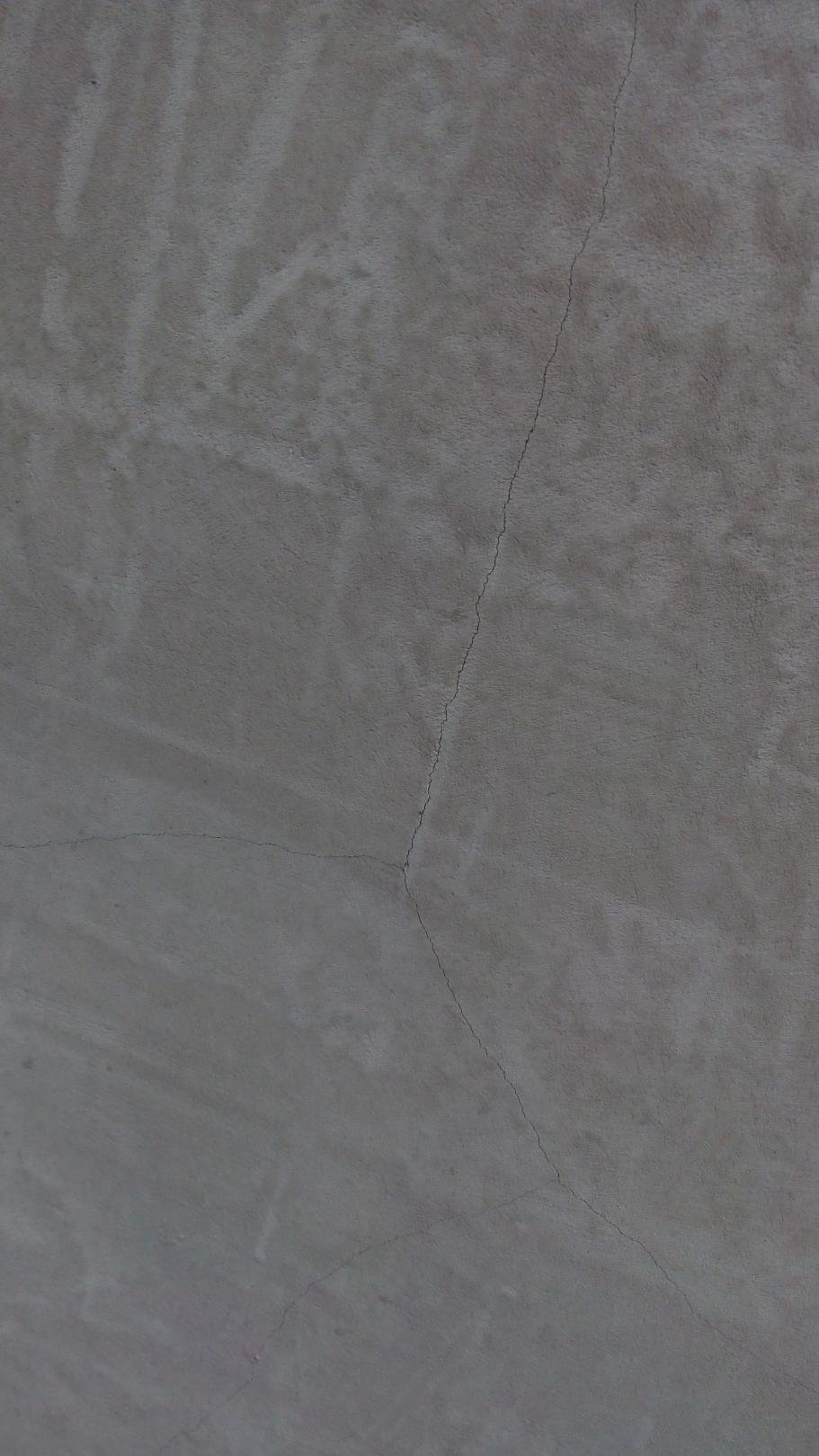 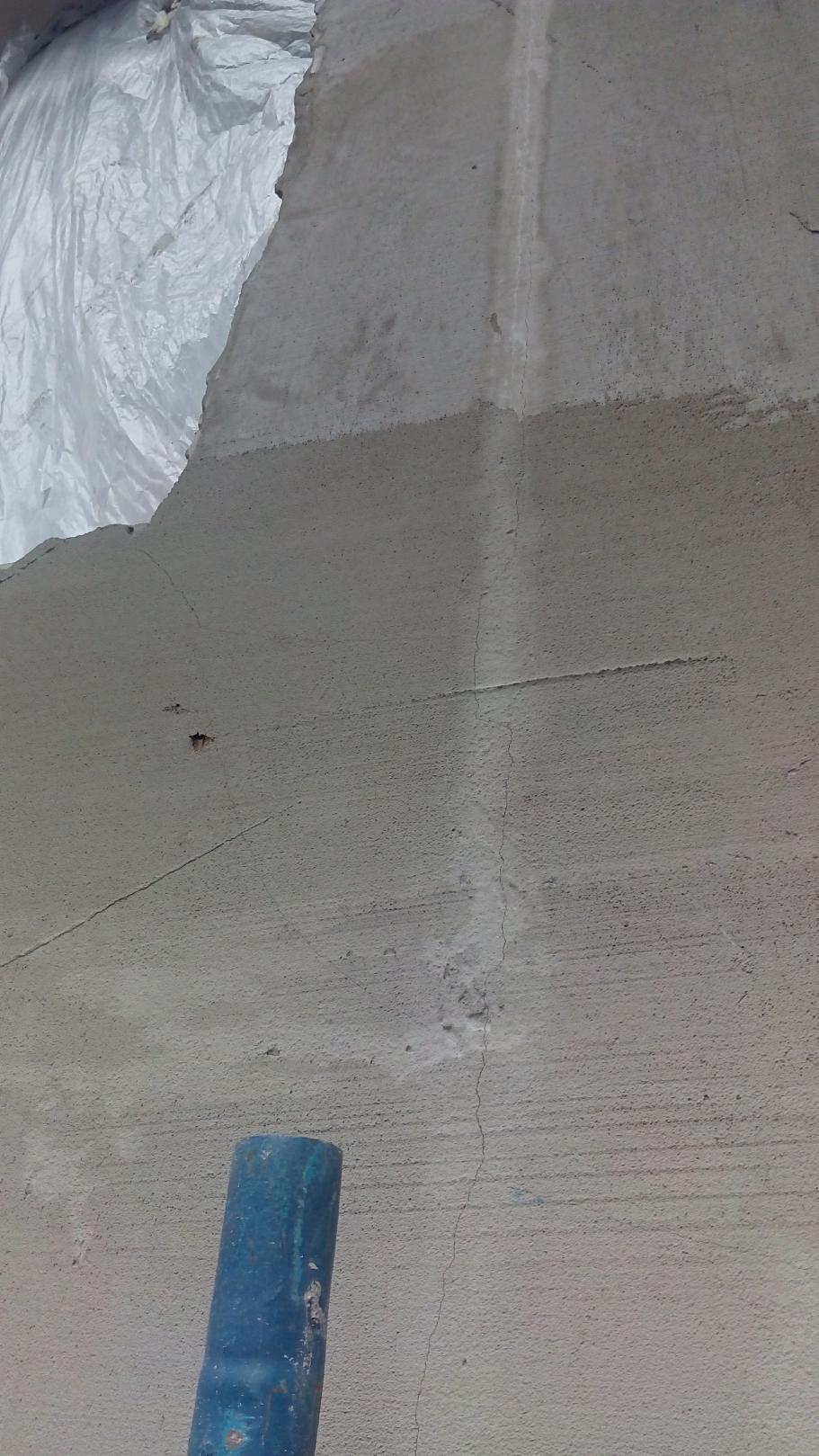 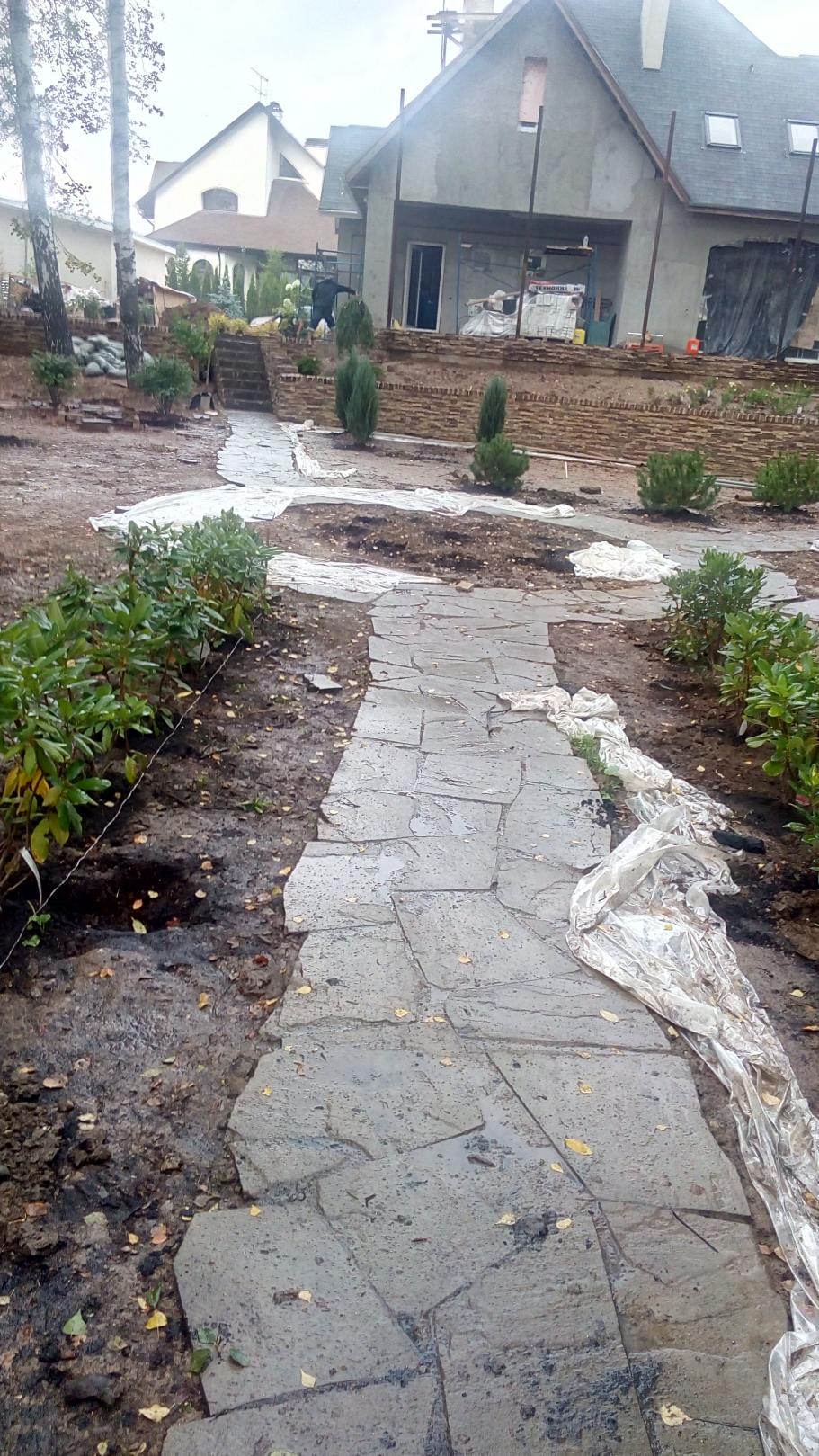 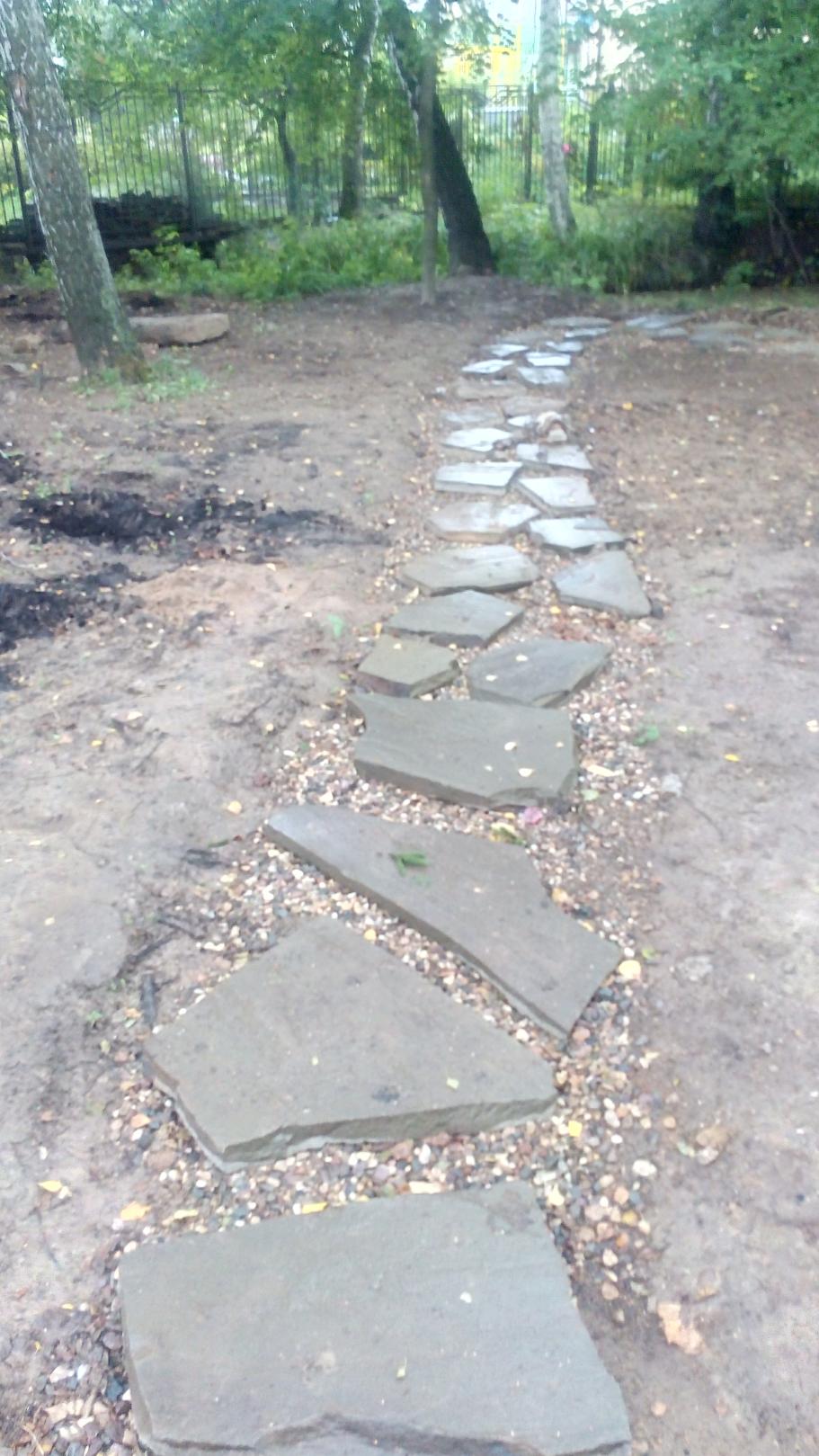 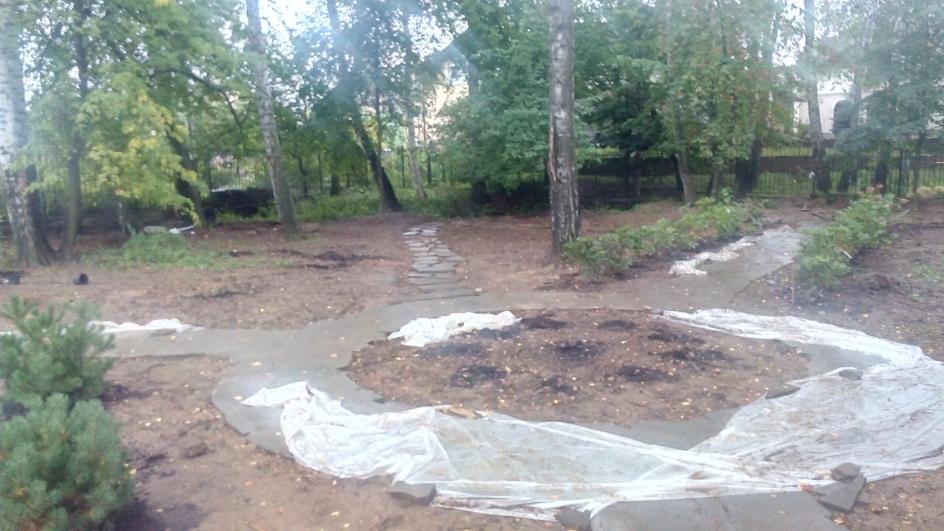 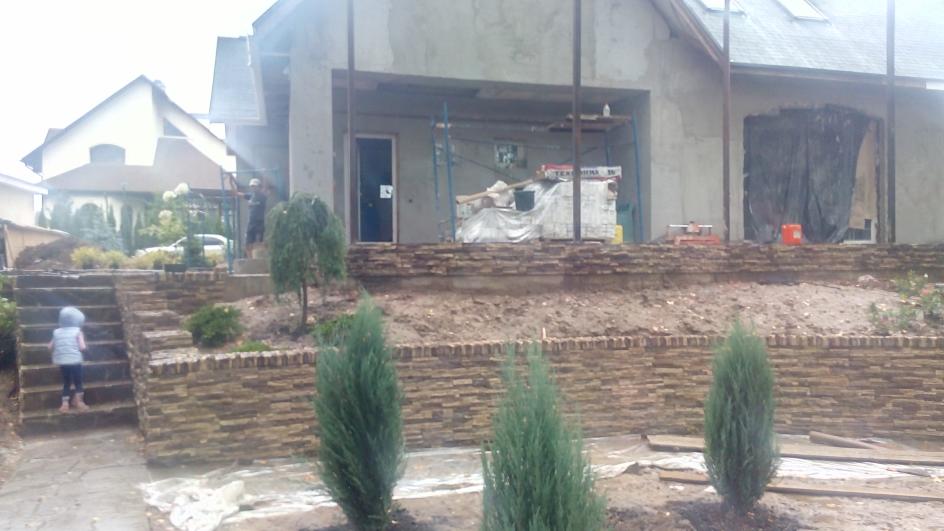 Отчет по проделанной работеСентябрь2016Сентябрь2016Описание проделанной работы, результаты, ошибки, выводы.Описание проделанной работы, результаты, ошибки, выводы.Отделочные работы и благоустройство прилегающей территории жилого дома.